SAMTALEOPLÆG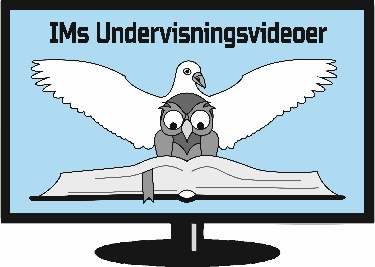 Vort håb er i himlen – vort liv er på jordenSpørgsmål til samtale og personlig refleksion:Hvad betyder det for dit liv og hverdag her og nu, at der venter en arv til dig i himlen? (1 Pet 1,3-5)Tempeltjenesten og ypperstepræsten i Den Gamle Pagt er et forbillede på Kristus, som vores forsoner og adgang til Gud. Find paralleller i forbilledet og del, hvad det betyder for dig? (Hebr 9,11-12)Et forankret skib fastholdes ikke af kaptajnens tro eller overbevisning, men alene af ankeret, ankertovet og det, som ankeret har fast i. Udfold dette billede på Guds frelse i Jesus Kristus og del med hinanden, hvad det betyder for jeres tro. (Hebr 6,19-20)Læs Hebr 12,1-3. Tal sammen om de enkelte udtryk i teksten:En sky af vidner omkring osFrigøre os fra enhver byrde og for syndenHolde ud i det løb, der ligger foran osSer hen til Jesus, troens banebryder og fuldenderHold jer ham for øje … for at I ikke skal blive trætte og miste modetSangforslagSOS 190: Det er dit blodSOS 320: Der er et håb, der brænder dybt i migSOS 328: Ja, engang mine øjne skalSOS 331: Jeg er en fremmed, jeg er en pilgrimSOS 500: I min hverdag